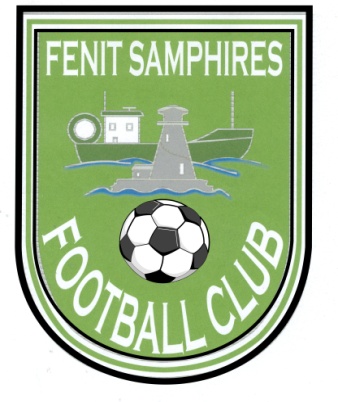 FENIT SAMPHIRES FOOTBALL CLUBClub Registration/Membership Form – Season 2022/2023Name:	________________________________________________________________Address:________________________________________________________________Date of Birth:____________________________________________________________Mobile:	________________________________________________________________Email: 	________________________________________________________________Medical Information (details of allergies, conditions, medications):______________________________________________________________________Any other special needs that would be helpful for managers/coaches to know:______________________________________________________________________I the parent/guardian of the above named player, in the event of illness/injury, give permission for medical treatment to be administered where considered necessary by a nominated first aider or suitable qualified medical practitioner.  If I cannot be contacted and my child needs emergency hospital treatment, I authorise a qualified medical practitioner to provide emergency treatment or medication.lnsurance:  Your club has Personal Accident insurance for all players with a maximum cover of €3500. It is important that players have some cover themselves because with rising costs, this cover may not be adequate in all circumstances.Social Media: I understand that photographs will be taken at or during sport related events and may be used in the promotion of sport and/or displayed on the club website/social media pages.Signed Parent/Guardian _________________________ Date: __________________I agree to abide by the code of conduct of Fenit Samphires Football ClubSigned by Player: __________________________________ Date: _______________